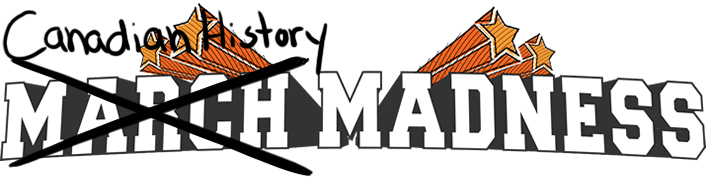 Who is the most influential Canadian?Over the course of the semester, we will be determining who the most influential Canadian is.  Influence will be determined both on a national and an international stage.  We will take into account their influence in making Canada the country it is today, as well as their contribution to exporting Canadian values and ingenuity to other parts of the world.Each of you will choose one famous Canadian as a topic of study.  You will develop arguments defending the influence of your chosen Canadian.  Each of you will present these arguments to the class and compete against one other student to move your way up the bracket.*You will receive a 1% bonus on this assignment for each round that you win.  The overall class champion will receive a 2% bonus on their final grade!You will choose from the following list:Tommy DouglasAgnes McPhailSir Frederick BantingNorman BethuneArthur CurrieRomeo DallaireTecumsehSanford FlemingTerry FoxWilliam HallJohn A. MacDonaldGrey OwlLester B. PearsonDavid SuzukiDavid ThompsonRick HansenLaura SecordPierre TrudeauWayne GretzkyAlexander Graham BellViola DesmondDon CherryBig BearLouis RielGeorges-Etienne CartierJohn DiefenbakerBilly BishopNellie McClungFrancis PegahmagabowGabriel DumontMarshall McLuhanPoundmakerProject Requirements:Your research should focus on answering the following two questions:What is their claim to fame?How have they influenced Canada or the world?You must also address two of the following three points below in your report:Historical Significance:Events, people, or developments have historical significance if they resulted in change.  That is, they had deep consequences, for many people, over a long period of time.Events, people, or developments have historical significance if they are revealing.  That is, they shed light on enduring or emerging issues in history or contemporary life.The Ethical Dimension:When making ethical judgements, it is important to be cautious about imposing contemporary standards of right and wrong on the past.Your research should be ~500 words in length and you are expected to take between 1-3 minutes to present your arguments to the class.  Once you and on other student have submitted your arguments, the class will vote on which of the two Canadians are the most influential.  If you successfully argue your case, you will move onto the next round.  Make sure you share new information each round to keep your audience engaged.9-107-85-60-4DeliveryHolds attention of entire audience with the use of direct eye contact, seldom looking at notes.  Speaks with fluctuation in volume and inflectionConsistent use of direct eye contact with audience, but still returns to notes.  Speaks with satisfactory variation of volume and inflectionDisplays minimal eye contact with audience, while reading mostly from the notes.  Speaks in uneven volume with little or no inflectionHolds no eye contact with audience, as entire report is read from notes.  Speaks in low volume and/ or monotonous tone.Content/OrganizationProvides clear purpose and subject; pertinent examples, facts, and/or statistics; supports conclusions/ideas with evidence.Has somewhat clear purpose and subject; some examples, facts, and/or statistics that support the subject; includes some data or evidence that supports conclusions.Attempts to define purpose and subject; provides weak examples, facts, and/ or statistics, which do not adequately support the subject; includes very thin data or evidence.Does not clearly define subject and purpose; provides weak or no support of subject; gives insufficient support for ideas or conclusions.Required ElementsStudent has submitted a ~500 report to the in_Basket or in print.  Both questions are answered thoroughly and the Historical Significance is evident.Student has submitted a ~500 word report.  Both questions are answered and there is some evidence of the Historical Significance.Student has submitted a report that is a little too short, and there are a couple of missing elements.The written report suffers from a number of errors or omissions.